Приложение 1:Стал Пахом говорить:— Я вот слышал, у вас купец был. Вы ему тоже землицы подарили и купчую сделали; так и мне бы тоже.Все понял старшина.— Это все можно,— говорит. — У нас и писарь есть, и в город поедем, и все печати приложим.— А цена какая будет? — говорит Пахом.— Цена у нас одна: тысяча рублей за день.Не понял Пахом.— Какая же это мера — день? Сколько в ней десятин будет?— Мы этого,— говорит,— не умеем считать. А мы за день продаем; сколько обойдешь в день, то и твое, а цена дню тысяча рублей.Удивился Пахом.— Да ведь это,— говорит,— в день обойти, земли много будет.Засмеялся старшина.— Вся твоя!— говорит. — Только один уговор: если назад не придешь в день к тому месту, с какого возьмешься, пропали твои деньги.— А как же,— говорит Пахом,— отметить, где я пройду?— А мы станем на место, где ты облюбуешь, мы стоять будем, а ты иди, делай круг; а с собой скребку возьми и, где надобно, замечай, на углах ямки рой, дернички клади, потом с ямки на ямку плугом проедем….Приложение 2:Приложение 3:Лист самоконтроля ученика______________________________________Задание №1:На рисунке изображён график функции у=ах2+вх+с. Заполните таблицу:Оценка___________Задание №2:Периметр основание лотка для перевозки хлеба составляет .  Каковы должны быть его стороны, чтобы площадь основания была наибольшей?Заполните пропуски:1 этап: Составление математической модели:                                                 Рассмотрим функцию, определяющую площадь прямоугольника: S(х) = _________________________________, при х ∈(       ;         )2 этап. Работа с составленной моделью.Исследуем функцию S(х)=____________________________ на наибольшее значение. Ветви параболы направлены____________________, значит, в вершине параболы функция примет __________________ значение.Вычислим координаты вершины параболы: х0=- ; х0=у0=у(х0); у0=3 этап. Анализ решения. Ответ на вопрос задачи.  Значит, наибольшее значение функция принимает при х =___. Итак, чтобы площадь основания лодка была наибольшей, его стороны должны быть: ____________ Ответ: ________ Оценка___________Задание №3:Для строительства склада заготовлен материал на наружные стены длиной 32 м и высотой 4 м. Какими должны быть размеры склада (в виде прямоугольного параллелепипеда), чтобы он имел наибольший объём?Заполните пропуски:1 этап: Составление математической модели:           Рассмотрим функцию, определяющую ____________________________ V(х) = _____________________________, при х ∈(       ;         )2 этап. Работа с составленной моделью.Исследуем функцию V(х)= ____________________________ на __________________ значение. Ветви_______________направлены____________________, значит, в _______________________ функция примет __________________ значение.Вычислим координаты___________________: х0=у0=3 этап. Анализ решения. Ответ на вопрос задачи.  Значит, __________________ значение функция принимает при х =___. Итак, чтобы объем склада был ___________________, его размеры должны быть: ____________ Ответ: ________ Оценка___________Оцени свою деятельность на уроке:Подведение итогов: 1.На уроке я работал (активно / пассивно) 2.Своей работой на уроке я ( доволен / не доволен)   3.Урок для меня показался (коротким / длинным)   4.За урок я(не устал / устал)    6.Материал урока мне был (понятен / не понятен, полезен / бесполезен, интересен / скучен)       7.Домашнее задание (я смогу-не смогу выполнить)Моя оценка за урок ___________Приложение № 4:Алгоритм по решению задач на оптимизацию:I этап. Составление математической модели.Проанализировав условия задачи, выделить величину, о наибольшем или наименьшем значении которой идет речь. Обозначить ее буквой в зависимости от содержания задачи (например, у, S – путь или площадь, V – объём)Одну из неизвестных величин принять за независимую переменную и обозначить ее буквой х (или какой-либо другой буквой). Установить реальные границы изменения независимой переменной в соответствии с условиями задачи.Исходя из условия задачи, выразите у(S,V) через х. II этап. Работа с составленной моделью.На этом этапе для функции у=f(х), х €Х найдите у наименьшее (наибольшее) в зависимости от того, что требуется в условии задачи (вычислить координаты вершины параболы). III этап. Ответ на вопрос задачи.Здесь следует получить конкретный ответ на вопрос задачи, опираясь на результаты, полученные на этапе работы с моделью. Записать ответ в терминах предложенной задачи.Приложение №5: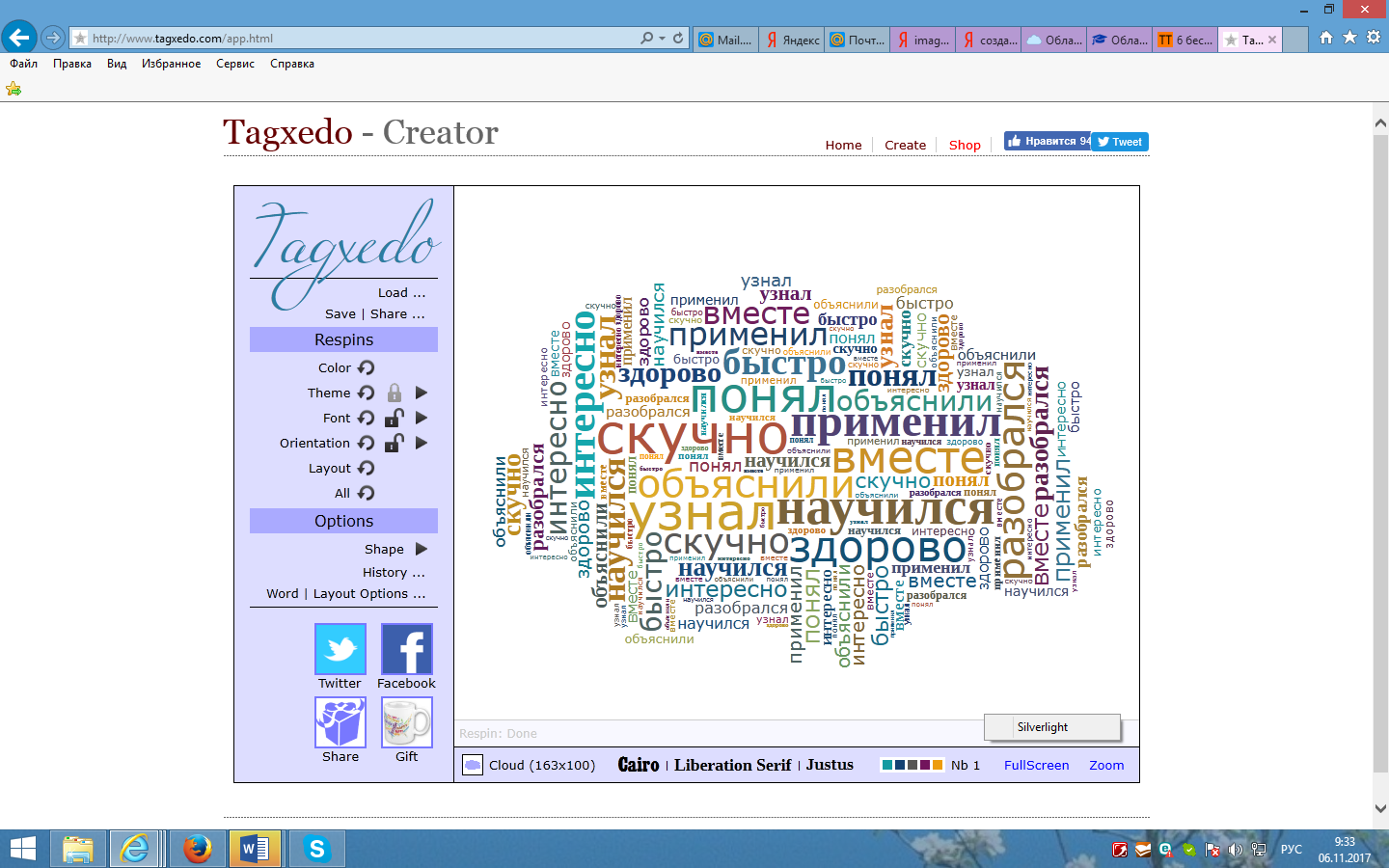  Приложение №6:Задача №1Нужно огородить участок прямоугольной формы забором длиной 200м. Каковы должны быть размеры прямоугольника, чтобы его площадь была наибольшей?
Задача №2  Окно имеет форму прямоугольника, периметр которого равен 8 м. Каковы должны быть размеры окна, чтобы оно пропускало наибольшее количество света?Задача №3 Необходимо построить отрытый желоб прямоугольного сечения для стока воды.   Длина периметра поперечного сечения желоба должна равняться 6м.  Какой высоты должны быть стенки желоба, чтобы получился максимальный слив?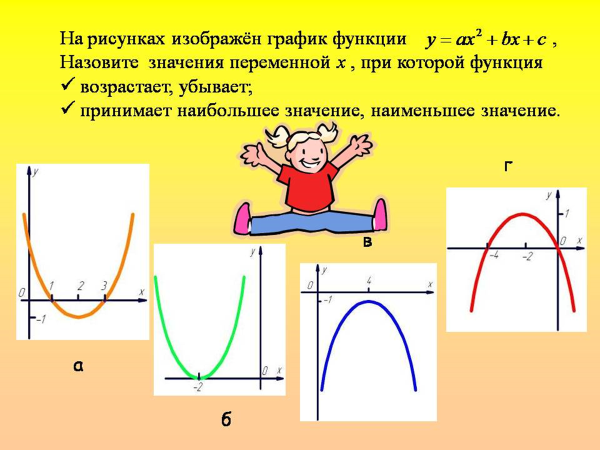 1234№ Укажите значения переменной х, при которых функция возрастает.Укажите значения переменной х, при которых функция убывает.Укажите значение переменной х, при которых функция принимает наибольшее (наименьшее) значениеУкажите наибольшее(наименьшее) значение функции.1234ПрямоугольникИзмерениядлинах  смширина(              )смплощадьS(х) = х*(              ) cм2Прямоугольный параллелепипедИзмерениявысота4 мширинах мдлина(             )мОбъёмV(х) = 4*х*(              )м3